World Religion MapDirections: Follow the Steps below to complete your World Religion MapStep 1: Label the continents and oceans using pg. __________________________________________ Continents: Africa, Asia, Europe, Australia, North America, South America, AntarcticaOceans: Pacific, Atlantic, Indian, Arctic, SouthernStep 2: Draw a compass on the map with the directions: North, South, East, and WestStep 3: Shade in the areas where each world religion is practiced using pg. ________________Shade the areas that are predominantly Christian red		Christian=follow ChristianityShade the areas that are predominantly Jewish purple		Jewish=follow Judaism Shade the areas that are predominantly Muslim green		Muslim=follow IslamShade the areas that are predominantly Hindu yellow		Hindu=follow HinduismShade the areas that are predominantly Buddhist orange	Buddhist=follow BuddhismWorld Religion Map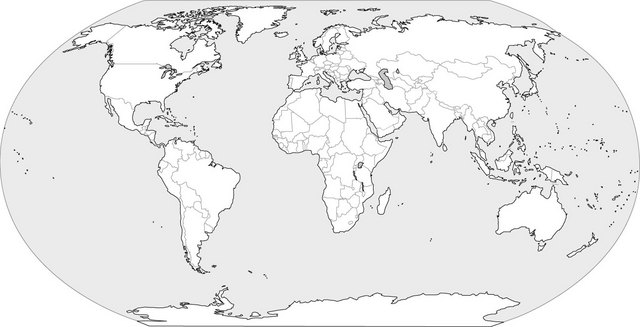 